LEMBRETE: Consultar o Manual de Identidade Visual da UERN (MIV): Para manter a uniformidade à imagem da Logomarca UERN emprega-se o Alfabeto Tipográfico ITC Franklin Gothic Std. Este alfabeto deve ser empregado em todos os materiais de identidade institucional e de uso corporativo. (p.10). Para maiores informações, consultar a AGECOM através do e-mail gerenciademarca@uern.br . (Apague esse lembrete)RELATÓRIO DE ATIVIDADES PARA INSTRUÇÃO DE PROCESSO DE RECONHECIMENTO OU RENOVAÇÃO DE RECONHECIMENTO CURSO: (nome do curso/grau acadêmico/modalidade)CIDADEANOAPRESENTAÇÃOO presente relatório visa atender ao que está disposto no Art. 64, da Resolução 05/2020 CEE-RN, publicada no DOE/RN em 23 de janeiro de 2021. As informações constantes neste relatório expressam a dinâmica do curso, considerando: estudos de demanda do curso; dados sobre permanência dos alunos, egressos (diplomados e mercado de trabalho), corpo docente, análise contábil (custo do aluno), estatísticas e documentos que comprovem responsabilidade e necessidade social do curso; avaliações internas e externas e articulação do curso com órgão de classe.A referida Resolução orienta que o relatório deverá considerar o decurso dos cinco anos anteriores à solicitação do pedido de renovação de reconhecimento para informações, tais como: demonstração das matrículas com indicação da origem geográfica e acadêmica dos alunos, trancamento de matrículas, evasão e abandono de cursos e sua frequência efetiva; e sobre a diplomação, ocupação dos egressos e demanda do mercado de trabalho. (O curso poderá evidenciar, nesta apresentação, as especificidades do curso, que porventura, considerar pertinente.)Observação: As informações apresentadas neste relatório devem, na medida do possível, ter documentos comprobatórios (atas, memórias, calendários, folders, imagens etc.) SUMÁRIONECESSIDADE SOCIAL DO CURSO Apresentar textualmente evidências sobre demandas de mercado de trabalho, além de informar o estudo comprobatório da necessidade social dos cursos, bem como de continuidade da sua oferta, incluindo gráficos de matrículas, diplomação e demanda pelas graduações - concorrência no SISU;  (Resolução CEE Nº 05/2020; Art. 64)1.1 NÚMERO DE INSCRITOS NO SISU: CONCORRÊNCIA E INSCRITOS POR COTAS (últimos 5 anos)Dados disponíveis: https://portal.uern.br/proeg/sisu/concorrencia/EEP = Egresso de Escola Pública (ensinos fundamental e médio integralmente em escolas públicas); PPI = Preto, Pardo ou Indígena; PcD = Pessoa com Deficiência; NC= Não Cotista.1.2 ORIGEM GEOGRÁFICA E ESCOLAR DOS ALUNOS Dados Disponíveis na Pasta Drive:https://drive.google.com/drive/folders/1kWMkpk6Nqy-UmyBA5sBNrAt5LPNxTJCj?usp=drive_linkou acessando a àrea do gestor na Plataforma Íntegra.DADOS DE INGRESSO, RETENÇÕES E EGRESSOS DO DISCENTE NA INSTITUIÇÃO 2.1 INGRESSO, MATRÍCULAS E SITUAÇÃO ACADÊMICA(Solicitar a Proeg)LegendaIngressantes: Número de discentes que ingressaram-se no respectivo semestreCom vínculo ativo: Total de discentes vinculados ao curso Matriculados: Total de discentes matriculados no semestre letivoTrancamentos de Programa: Total de discentes com trancamento de programas de estudos no semestreCancelamentos de Programa: Quantidade de discentes que desvincularam-se do curso no semestre de referênciaIntegralizações de Programa: Quantidade de discente(s ) que integralizou(ram) o programa de estudo no semestreRealizar análise qualitativa dos dados apresentados, considerando a realidade do curso, apresentando estratégias de combate a retenção de alunos.2.2 ÍNDICE DE EVASÃO(Solicitar a Proeg)*Calculado pela fórmula, com base no Caderno de Indicadores da Uern: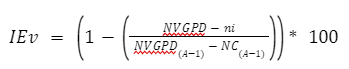 Onde:IEv = Índice de evasãoNVGPD = Número de alunos vinculados no curso no semestre de referênciani = Número de ingressantes no curso no semestre de referênciaNVGPD(A-1) = Número de alunos vinculados ao curso no semestre anteriorNC(A-1) = Número de concluintes no semestre anteriorRealizar análise qualitativa dos dados apresentados, considerando a realidade do curso, apresentando estratégias de combate à evasão.2.3 POLÍTICAS DE ASSISTÊNCIA ESTUDANTILInformar as políticas institucionais/ programas voltados para os estudantes, tais como auxílio creche, entre outros desenvolvidos pela PRAE, as quais contribuem com a permanência do discente na instituição. Relacionar com Plano de Desenvolvimento Institucional (2016 - 2026)ACOMPANHAMENTO DOS EGRESSOSApresentar textualmente evidências sobre demandas de mercado de trabalho correspondente com a formação profissional proposta pelo o curso, assim como a metodologia utilizada para o acompanhamento dos egressos, com indicação dos instrumentos institucionais utilizados pelo curso.3.1 DIPLOMADOSConcluintes do semestre letivo, independentemente do ano de ingresso.3.2 INSERÇÃO DOS EGRESSOS NO MERCADO DE TRABALHO Apresentar textualmente a análise da inserção do egresso no mercado de trabalho, conforme informações extraídas do Portal do Egresso, com demonstrativo dos egressos e correspondentes ocupações.Observação:  É importante fazer uso de instrumento institucional, orientado pela Assessoria de Avaliação Institucional (aai@uern.br), disponível no Portal do egresso: https://portal.uern.br/egressos/acompanhamento-de-egressos/3.3 DIRETRIZES PARA VERTICALIZAÇÃO DOS ESTUDOS PARA OS EGRESSOS (Indicar  políticas/ações voltadas para a educação continuada - Pós graduação - relacionar com Plano de Desenvolvimento Institucional (2016 - 2026) ATIVIDADES DE EXTENSÃO4.1 ELENCO DAS ATIVIDADES DESENVOLVIDAS NO CURSO4.2 EXPOSIÇÃO QUALITATIVA DAS ATIVIDADES DE EXTENSÃODestacar neste item a responsabilidade social do curso que pode ser atestada através da oferta de cursos e programas de extensão, seminários, simpósios, encontros e atividades artístico culturais oferecidos à comunidade externa (Resolução CEE Nº 05/2020; Art. 64). Relacionar com Plano de Desenvolvimento Institucional (2016 - 2026)Inserir registros fotográficos e/ou outras mídias. CORPO DOCENTE EFETIVODemonstrar a titulação do corpo docente efetivo, comprovando a aderência de pós graduação realizada pelo docente às disciplinas que ministra, com a respectiva carga horária dedicada à graduação e pós-graduação, à extensão e pesquisa, à avaliação, a programas de orientação acadêmica e de acompanhamento de egresso, atividades artístico-culturais e outras vinculadas ao cursoObservação 1: Considerar o semestre letivo consolidado anterior ao envio do relatório.Observação 2: Um quadro para cada docente, iniciando sempre pelo Chefe do departamentoPRODUÇÃO CIENTÍFICA DOS DOCENTES EFETIVOSDemonstrar a produção científica e literária dos docentes efetivos, preferencialmente nos últimos cinco anos, com indicação de fontes e endereços, físicos ou virtuais, e independente do ano de publicação, quando da informação de livrosDOCENTES TEMPORÁRIOS E RESPECTIVAS TITULAÇÕES(últimos 05 anos)Observação: Considerar o contrato do professor visitante para os casos de pós-graduação.DOCENTES LIBERADOS PARA QUALIFICAÇÃO PROFISSIONAL Informar os docentes liberados para cursos de qualificação, mestrado e doutorado, ou para outros motivos relacionados com a respectiva prática docente na IES, nos últimos cinco anos.ATIVIDADES DE PESQUISAApresentar dados sobre pesquisas realizadas ou em andamento, nos últimos cinco anos, de interesse do curso, da IES ou por demanda regional, com a devida comprovação,Informar a existência de Grupos de Pesquisa (nome do grupo e o seu link no Diretório de Grupos de Pesquisa do CNPQ) vinculados ao curso, docentes e discentes vinculados, e a sua respectiva avaliação junto à PROPEG.  Observação: As comprovações dos projetos devem ser apresentadas por meio do link dos editais.9.1 PROJETOS COM FINANCIAMENTO 9.2 PROJETOS SEM FINANCIAMENTO10. ATUAÇÃO DO NÚCLEO DOCENTE ESTRUTURANTEDetalhar a atuação do NDE com indicação de seus membros, com formação, titulação, regime de trabalho, portaria de nomeação (incluir no anexo 2), pautas,  atas e frequência de reuniões - inserir link de acesso a esses documentos no arquivo digital do departamento.11. AVALIAÇÃO INSTITUCIONAL 11.1 AVALIAÇÃO INTERNAApresentar diretrizes institucionais da avaliação interna e a sua efetividade no âmbito do curso, com ênfase no trabalho desenvolvido pela COSE do curso (Funcionamento da COSE). Observação: Anexar o último relatório anual, sintético e analítico, da avaliação interna (COSE/CPA).11.2 AVALIAÇÃO EXTERNA Contextualizar a avaliação externa do curso, ressaltando seus pontos fortes e oportunidades, e apresentar os resultados do Exame Nacional de Desempenho de Estudantes (ENADE), assim como os conceitos atribuídos pela avaliação do CEE/RNApresentar a avaliação externa e sua influência, contribuição e repercussão nos resultados obtidos na gestão do curso. Incluir comprovação do cumprimento dos indicativos da Avaliação Institucional especificamente relacionadas ao curso Os dados do Inep (CPC/ENADE) são acessíveis no endereço: https://emec.mec.gov.br/emec/novaOs dados do CEE/RN, devem constar no arquivo do Departamento/ Proeg.12. DESENVOLVIMENTO DO CURSO APÓS A ÚLTIMA AVALIAÇÃO EXTERNA (CEE/RN)Apresentar e anexar o PLANO DE AÇÕES A ESTE RELATÓRIO, conforme orientado pela Assessoria de Avaliação Institucional, que demonstra a dinâmica do curso, com base nos resultados da última avaliação realizada pelo Conselho Estadual de Educação. O PLANO DE AÇÕES (planejamento estratégico) deve considerar as políticas institucionais (PDI 2016-2026), as recomendações/ resultados da última avaliação externa do curso, da autoavaliação institucional, do Enade, bem como a Res. 05/2020 - CEE, a qual normatiza os processos de reconhecimento/ renovação de reconhecimento e os Instrumentos avaliativos do INEP. Ademais, o plano deve observar e estabelecer relações com a Agenda 2030 e seus 17 Objetivos de Desenvolvimento Sustentável (https://odsbrasil.gov.br/home/agenda)O plano de ações deve ser aprovado em plenária e anexado ao relatório para renovação de reconhecimento e também enviado para Unidade a qual o departamento é vinculado, para fins de ser considerado no orçamento participativo.Vislumbrando a melhoria contínua da qualidade educacional, o Plano de ações deve  convergir com a missão institucional de formar pessoas com excelência e contribuir com o desenvolvimento sustentável da sociedade.Seguir o modelo de organização do Plano de ações disponível: https://portal.uern.br/proeg/modelos-de-documentos/13. INFRAESTRUTURA DO CURSO13.1 INSTALAÇÕES FÍSICAS DESTINADAS AO CURSODescrever as instalações físicas destinadas ao curso, incluindo salas de aula e de atendimento a professores, laboratórios e áreas de serviços e setores de apoio pedagógico ou psicopedagógico.13.2 BIBLIOTECAIndicar a estrutura disponibilizada e o acervo digital (Biblioteca Virtual Pearson) e físico, com a indicação de títulos, número de exemplares, periódicos com assinatura corrente e outros itens à disposição do curso, em formato físico ou digital.13.3 ACESSIBILIDADE E SEGURANÇA SANITÁRIANo que tange à acessibilidade, indicar os instrumentos/suporte de atendimento da UERN e como os espaços de uso do curso estão estruturados/organizados.Observação 1: As questões que fazem referência à segurança sanitária, aplicam-se apenas aos cursos que desenvolveram alguma atividade prática nos semestres em que vigorou o ensino remoto.Observação 2: Ver protocolo de segurança junto a assessoria de infraestrutura/ Reitoria (infraestrutura@uern.br)14. CUSTO ALUNO NO CURSOObservação: A PROEG solicita à PROPLAN o custo aluno dos cursos que irão abrir processo de renovação de reconhecimento no ano correspondente. A PROPLAN, por sua vez, envia diretamente aos departamentos dos cursos pleiteados.15. RELACIONAMENTO DO CURSO COM OS ÓRGÃOS OU ASSOCIAÇÕES DE CLASSE Observação 1: Apresentar o relacionamento com os Conselhos de classe de cada profissão, com vistas a melhoria da oferta dos serviços educacionais. Observação 2: Aplica-se apenas aos cursos que possuem conselhos regionais/federais .16. CONVÊNIOS E INTERCÂMBIOS COM OUTRAS INSTITUIÇÕES DE ENSINO (quando houver)Apresentar parcerias interinstitucionais, de modo a indicar as articulações desenvolvidas pelo curso, as quais visam aprimorar a implementação e execução de ações e atividades científicas, de pesquisa ou culturais na região, estado,no país ou em outros países.ANEXO 1 - CURRÍCULO DO COORDENADOR DO CURSOANEXO 2 - PORTARIA DE NOMEAÇÃO DO NDEANEXO 3 - RELATÓRIO DA COSE (acrescentar os dados do relatório da CPA que forem pertinentes ao curso) ANEXO 4 - PLANO DE AÇÕES ANEXO 5 - (quando houver)DEPARTAMENTO ACADÊMICOUNIDADE UNIVERSITÁRIA (FACULDADE/CAMPUS)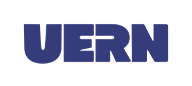 ANO/SEMESTRE LETIVOVAGAS INICIAISVAGAS INICIAISVAGAS INICIAISVAGAS INICIAISVAGAS INICIAISINSCRITOSINSCRITOSINSCRITOSINSCRITOSINSCRITOSCONCORRÊNCIACONCORRÊNCIACONCORRÊNCIACONCORRÊNCIACONCORRÊNCIAANO/SEMESTRE LETIVOEEPPPI PcD NC TOTAL EEP PPI PcD NC TOTALEEP PPIPcDNC GERAL2019.12019.22020.12020.22021.12021.22022.12022.22023.12023.2ANO/SEMESTRE LETIVOORIGEM GEOGRÁFICA(Município)2019.1Mossoró  - 30 alunosTibau - 10 alunos2019.22020.12020.22021.12021.22022.12022.22023.12023.2Ano/Semestre LetivoIngressantesCom vínculo ativoMatriculadosTrancamentos de ProgramaCancelamentos de Programa(desligados)Integralizações de Programa2019.12019.22020.12020.22021.12021.22022.12022.22023.12023.2ANO/SEMESTRE LETIVOQUANTITATIVO*2019.12019.22020.12020.22021.12021.22022.12022.22023.12023.2ANO/SEMESTRE LETIVON° DE DIPLOMADOSExemplo2019.1ATIVIDADE(ação/ projeto/ programa/núcleo)VIGÊNCIANº  DE INTEGRANTES (ALUNOS)Nº  DE INTEGRANTES (PROFESSORES)Nº  DE PESSOAS ATENDIDASNOME DO DOCENTE:NOME DO DOCENTE:TITULAÇÃO:TITULAÇÃO:ENDEREÇO DO LATTES:ENDEREÇO DO LATTES:ATIVIDADESCARGA HORÁRIAENSINO DE GRADUAÇÃO PÓS-GRADUAÇÃOPESQUISAEXTENSÃOAVALIAÇÃO (CPA/COSE)ORIENTAÇÃO ACADÊMICANÚCLEO DOCENTE ESTRUTURANTEATIVIDADES ADMINISTRATIVASPROGRAMAS FORMATIVOSOUTRAS ATIVIDADESAUTOR(A)TÍTULO DA OBRATIPO DE PUBLICAÇÃO(artigos, resumos, produção técnica, etc)ANOENDEREÇO ELETRÔNICO(Revista/evento)DOCENTETITULAÇÃOCARGA HORÁRIADISCIPLINAS QUE MINISTRA DOCENTEPÓS-GRADUAÇÃOLOCALINÍCIOTÉRMINOATIVIDADE(ação, projeto, programa, núcleo)VIGÊNCIAFONTE DE FINANCIAMENTO (considerar financiamento externo)ATIVIDADE(ação, projeto, programa, núcleo)VIGÊNCIAANOPARECER DO CEECONCEITO2015Parecer Nº XX320182022ANOENADE20092012201520182022